Имею честь представить Государствам – Членам Совета краткий отчет о работе Консультативной группы Государств-Членов (КГГЧ).	Хоулинь ЧЖАО
	Генеральный секретарьКРАТКИЙ ОТЧЕТ О РАБОТЕ КОНСУЛЬТАТИВНОЙ ГРУППЫ ГОСУДАРСТВ-ЧЛЕНОВ ПО ПРОЕКТУ, СВЯЗАННОМУ С ПОМЕЩЕНИЯМИ ШТАБ-КВАРТИРЫ СОЮЗАПосле прошедшей в апреле 2018 года сессии Совета состоялись три собрания Консультативной группы Государств-Членов (КГГЧ) по проекту, связанному с помещениями штаб-квартиры Союза. Собрания с возможностью дистанционного участия прошли в Женеве 27 июня 2018 года, 28 января 2019 года и 15 апреля 2019 года под председательством г-на Дитмара Плессе (Германия). Полные отчеты об этих собраниях можно найти по следующей ссылке: https://www.itu.int/en/hq-building/Pages/default.aspx (доступно только при наличии учетной записи TIES).1	Базовая информация1.1	На 5-м собрании (27 июня 2018 г.) КГГЧ впервые был представлен анализ финансовых показателей по четырем проектам-лауреатам. Независимый анализ затрат, проведенный в декабре 2017 года, охватывает только расходы по КСР 1−4 (1 – подготовительная работа, 2 – строительство здания, 3 – оборудование здания, 4 – внешние работы). Смета не включает, например, оплату работы специалистов по управлению проектом (по КСР 5), поскольку стоимость этого вида услуг в высокой степени является предметом торга.В отношении расширения масштабов и ожидаемой стоимости проектов-лауреатов Секретариат пояснил, что, по мнению МСЭ, всемирный характер конкурса не должен предусматривать возможность посещения площадки, с тем чтобы не ущемлялись права не местных участников, и что было отдано предпочтение общим требованиям конкуренции, чтобы дать участникам максимальный простор для инноваций. Помимо этого, некоторые архитекторы интерпретировали (опубликованный третьей стороной) бюджет проекта как бюджет только на строительные работы, не включающий все другие составляющие проекта (например, снос, оплату услуг специалистов, временное перемещение сотрудников, информационные и аудиовизуальные системы, оборудование и мебель).1.2	Что касается оборудования, то Секретариат пояснил, что предоставляемая Швейцарией ссуда может использоваться только на "пассивные" (КСР 3 по швейцарской категоризации), а не на "активные" (КСР 9) статьи затрат. К статьям затрат, подпадающим под КСР 3, относятся те, которые прочно связаны со структурой здания. Статьи затрат по КСР 9 включают, например, переносимое оборудование и переносимую мебель. КГГЧ просила представить подробный список тех статей затрат, которые могут быть покрыты ссудой, и тех, которые не охватываются ссудой, а также соответствующие сметы по этим статьям. Приблизительные подсчеты приводятся в Приложении 2 к Документу C19/7. КГГЧ смогла получить более подробную информацию из документации архитектора по прохождению предварительного этапа проекта.1.3	На 5-м собрании ФИПОИ заявил, что в случае необходимости для обеспечения качества проекта еще один год задержки не вызовет принципиальной проблемы для Швейцарии. Например, для проведения МСЭ официальной проверки программы.1.4	КГГЧ получила обновленную информацию о прохождении предварительного этапа проекта сразу после представления ее архитектором 15 октября 2018 года, перед заключительным заседанием Совета 2018 года в Дубае. На основании этого краткого предварительного изложения, содержащегося в Документе C18/123, Совету было предложено принять к сведению, что на тот момент максимальная сметная стоимость проекта, с учетом всех прямых и косвенных затрат по наихудшему сценарию, составляет 180 млн. швейцарских франков.1.5	Полномочная конференция 2018 года в Резолюции 212 постановила, что проект будет финансироваться в первую очередь за счет ссуды, указанной в Решении 588 Совета, и дополнительно из временного фонда (Фонда проекта нового здания) по дополнительным статьям, которые исключаются из финансирования за счет ссуды, а также за счет спонсорской поддержки и пожертвований на взаимно согласованные цели.1.6	На 6-м собрании (28 января 2019 г.) КГГЧ получила окончательное подтверждение того, что аудио- и видеооборудование для конференц-залов, относящееся к КСР 9, не может финансироваться за счет ссуды. Секретариат подтвердил, что из конкурсного проекта были исключены два этажа (один подвальный и 6-й офисный этаж). Секретариат отклонил идею архитектора об исключении еще одного офисного этажа. Секретариат подтвердил свое желание сохранить 723 рабочих места, указанных в первоначальной программе (в отличие от предложения архитектора использовать показатель заполненности 80% как оптимальный для офисов с открытой планировкой), и указал, что эти места не предназначаются исключительно для секретариата, а также включают стажеров, младших сотрудников категории специалистов (JPO), работающих по специальным соглашениям об услугах (SSA), а также гибкость на ближайшие 100 лет.1.7	Секретариат пояснил, что изменена концепция соглашения со страной пребывания о финансировании Государствами-Членами мероприятий, которые может потребоваться перенести в связи с производимым строительством шумом, который вызовет необходимость закрыть залы заседаний в штаб-квартире. В частности, принимающая сторона должна покрывать все расходы, которые МСЭ несет из-за того, что мероприятие проходит вне Женевы (например, путевые расходы и суточные).1.8	7-е собрание (15 апреля 2019 г.) последовало за представлением архитектором 1 апреля 2019 года информации о прохождении предварительного этапа проекта. На этом собрании со вступительными замечаниями выступил Генеральный секретарь Хоулинь Чжао, давший высокую оценку напряженной работе КГГЧ в этом сложном и многогранном проекте и отметивший, что он обеспечивает КГГЧ полную прозрачность.1.9	Генеральный секретарь предложит Государствам-Членам представлять отзывы о новом здании, учитывая, что проект обладает лишь ограниченной гибкостью. Он отмечает, что для работы по проекту теперь назначены два сотрудника (один P3, один G6). Он заручится утверждением проекта Государствами-Членами до представления второго обращения стране пребывания (планируется представление ФИПОИ к 21 июня 2019 г. и представление парламенту к концу августа 2019 г.).2	Эскизный проект2.1	На 7-м собрании (15 апреля 2019 г.) КГГЧ обсуждала последнюю представленную архитектором информацию о прохождении предварительного этапа проекта и связанные с ним сметы затрат, отмечая, что на данном этапе разброс смет затрат по КСР 1−4 составляет +/−15%. Секретариат считает, что эти допуски на погрешность крайне консервативны, поскольку по КСР 1–4 была проделана большая работа для снижения риска превышения затрат.2.2	Несмотря на оптимизм Секретариата, у КГГЧ вызывает беспокойство то, что общая стоимость проекта может существенно превысить сметы, представленные в Документе C19/7. КГГЧ отметила, что со времени победы проекта в конкурсе стоимость статей КСР 1−4 оставалась приблизительно на одном уровне.Первоначальная смета после конкурса основывалась на показателях 26 626 м2 и 13 298 м3 при стоимости 127 790 000 швейцарских франков (см. п. 1.1, выше). К данному моменту, по утверждению Секретариата, оптимизация привела к добавлению дополнительных статей к проекту без существенного увеличения стоимости.2.3	В новом здании должны быть соблюдены минимальные оперативные стандарты безопасности ООН (МОСБ ООН), которые применяются ко всем новым или переоборудуемым зданиям организаций системы ООН во всем мире.2.4	Специализированное агентство страны пребывания FEDPOL считает, что у некоторых мероприятий МСЭ риск ниже, чем в ЮНОГ, но признает, что в новом здании необходимо предусмотреть меры для борьбы с возможными рисками. По итогам специального анализа ДОБ ООН был сделан вывод, что в новом здании, где нет рекомендованных по МОСБ ООН мер смягчения последствий, не соблюдаются стандарты, и оно будет "неприемлемым по стандартам ООН в любых обстоятельствах".2.5	В соответствии с предыдущими решениями Совета КГГЧ поддерживает специализированные отчеты ДОБ ООН по безопасности и просит Секретариат добиться соблюдения стандартов МОСБ ООН и продолжить консультации со Швейцарией для принятия надлежащих мер по смягчению последствий.3	Руководство и управление3.1	КГГЧ была представлена обновленная информация по руководству проектом.4	Финансирование: Резолюция 212 ПК, Решение 5 ПК4.1	КГГЧ предостерегает от допущения, что Полномочная конференция 2018 года в Резолюции 212 постановила, что временный фонд (Фонд проекта нового здания) и получаемые спонсорская поддержка и пожертвования могут увеличить финансирование проекта, тогда как Решение 588 Совета остается в силе.4.2	Временный фонд создается только для дополнительных статей, которые исключаются из финансирования за счет ссуды: согласно Решению 5, "для финансирования затрат, которые не могут быть на законных основаниях профинансированы за счет предоставленной страной пребывания ссуды". КГГЧ поддерживает выделение 6 млн. швейцарских франков из средств, сэкономленных в 2018 году, в Фонд проекта нового здания.4.3	КГГЧ отметила, что резервный фонд в размере 7 млн. швейцарских франков включен только в финансирование, но не в стоимость (расходы) в Документе C19/7. Чтобы должным образом учесть использование резервного фонда, следует признать равную сумму непредвиденных затрат.4.4	При наихудшем сценарии следует учесть, что разброс сметных затрат по КСР 1−4 на данном этапе составляют +/−15%. Таким образом, может дополнительно потребоваться сумма в размере 18 717 000 швейцарских франков, и общая сумма остающегося необходимого финансирования может быть увеличена до 52 159 000 швейцарских франков. Общая стоимость проекта (не включающая дополнительные оклады команде проекта, выплачиваемые из регулярного бюджета) может увеличиться до 220 299 000 швейцарских франков, что больше суммы по варианту 1 в Документе 57(Rev.1), представленном Полномочной конференции 2014 года, которую Конференция была не в состоянии утвердить.4.5	КГГЧ пересмотрела Приложение 2 к Документу C19/7, учитывая дополнительно наихудший сценарий, базирующийся на оценках, имеющихся у Группы на апрель 2019 года, при котором финансирование включает спонсорскую поддержку в размере 10 млн. швейцарских франков и 5 млн. швейцарских франков, щедро предоставленную Саудовской Аравией и Объединенными Арабскими Эмиратами, соответственно; кроме того, щедрые пожертвования в размере 100 000 долл. США внесла Чешская Республика и 40 000 швейцарских франков − Гана.4.6	Секретариат считает, что эти допуски на погрешность +/−15% крайне консервативны (см. п. 2.1, выше). Если принять точную смету архитектора, общая сумма прямых и косвенных затрат превышает сумму в 180 млн. швейцарских франков, указанную в Документе C18/123, еще на 20 млн. швейцарских франков, почти на 25 млн. швейцарских франков, если включить затраты по персоналу команды проекта.4.7	КГГЧ опасается, что будущая экономия, на которую полагается проект, не может быть гарантирована, несмотря на экономию от выполнения бюджета на 2018 год. Если экономия будет, проект поглотит бóльшую ее часть, если не всю, за следующие семь лет. Это ограничит способность Союза справляться с непредвиденными расходами.5	Заключение5.1	Совету предлагается принять к сведению финансовый риск, связанный с реализацией победившего проекта-лауреата на проект здания штаб-квартиры Союза. Для смягчения риска предлагается, чтобы максимальная общая стоимость по всем статьям, включаемым в ссуду страны пребывания, не превышала сумму ссуды страны пребывания, дополняемую согласованными пожертвованиями и спонсорской поддержкой.Приложение: 1ПриложениеСведения по финансам и бюджетуПересмотренные КГГЧ (новые показатели даны курсивом)ТАБЛИЦАСведения о финансах, категории кодов строительных расходов (КСР): тыс. швейцарских франков (апрель 2019 г.)______________СОВЕТ 2019
Женева, 10–20 июня 2019 года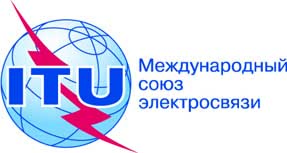 Пункт повестки дня: ADM 18Документ C19/48-RПункт повестки дня: ADM 1821 мая 2019 годаПункт повестки дня: ADM 18Оригинал: английскийЗаписка Генерального секретаряЗаписка Генерального секретаряКРАТКИЙ ОТЧЕТ О РАБОТЕ КОНСУЛЬТАТИВНОЙ ГРУППЫ ГОСУДАРСТВ-ЧЛЕНОВ ПО ПРОЕКТУ, связанному с ПОМЕЩЕНИями ШТАБ-КВАРТИРЫ СОЮЗАКРАТКИЙ ОТЧЕТ О РАБОТЕ КОНСУЛЬТАТИВНОЙ ГРУППЫ ГОСУДАРСТВ-ЧЛЕНОВ ПО ПРОЕКТУ, связанному с ПОМЕЩЕНИями ШТАБ-КВАРТИРЫ СОЮЗАРезюмеВ настоящем документе содержится краткий отчет о работе Консультативной группы Государств-Членов (КГГЧ) по проекту, связанному с помещениями штаб-квартиры Союза.Необходимые действияСовету предлагается принять к сведению отчет и представить любые дополнительные руководящие указания, в случае необходимости.____________Справочные материалыРешение 588 Совета, Резолюция 212 (Дубай, 2018 г.), C18/48КСР 2
Взвешенная сумма по объему и площади поверхностиОценка: внешняя оболочка зданияОценка: 
крышиКСР 4
СуммаСметная общая взвешенная суммаMicrocosme126 580 617Включено−1 000 0002 213 248127 790 000Interweave101 179 267001 401 936102 580 000Datacity95 810 4673 000 00001 562 964100 370 000Cour Varembé90 975 2670500 0001 043 94892 520 000Предварительная смета 
31.05.2018 г.Предварительная смета 
31.05.2018 г.Промежуточная смета оптимизированного проекта 
15.10.2018 г.Промежуточная смета оптимизированного проекта 
15.10.2018 г.Смета предварительного этапа проекта на 01.04.2019 г.Смета предварительного этапа проекта на 01.04.2019 г.Площади (м2)Площади (м2)31 31031 31026 63726 63729 32429 324Объем (м3)Объем (м3)127 030127 030122 081122 081124 010124 010БазаВарианты и/или программные дополненияБазаВарианты и/или программные дополненияБазаВариант не проверен (не включен в общую сумму)КСР 1Подготовительная работа10 770 000 шв. фр.1 050 000 шв. фр.12 258 395 шв. фр.1 050 000 шв. фр.15 638 353 шв. фр.0 шв. фр.КСР 2Здание94 150 000 шв. фр.1 002 000 шв. фр.87 093 180 шв. фр.1 002 000 шв. фр.89 976 063 шв. фр.650 000 шв. фр.КСР 3Установки (кухня, аудиовизуальные, фиксированная мебель)8 070 000 шв. фр.6 498 322 шв. фр.7 551 872 шв. фр.6 498 322 шв. фр.14 302 523 шв. фр.0 шв. фр.КСР 4ОбъектыВнешние3 260 000 шв. фр.1 561 138 шв. фр.2 980 093 шв. фр.1 561 138 шв. фр.4 872 909 шв. фр.0 шв. фр.Всего КСР 1–4
(без налогов)Всего КСР 1–4
(без налогов)116 250 000 шв. фр.10 111 460 шв. фр.109 883 540 шв. фр.10 111 460 шв. фр.124 789 848 шв. фр.Итого КСР 1–4 
(без налогов)Итого КСР 1–4 
(без налогов)126 361 460 шв. фр.126 361 460 шв. фр.119 995 000 шв. фр.119 995 000 шв. фр.124 789 848 шв. фр.124 789 848 шв. фр.Сценарий по Документу C19/7, скорректированный на резервный фондСценарий по Документу C19/7, скорректированный на резервный фондСценарий по Документу C19/7, скорректированный на резервный фондОбщая стоимость проекта (тыс. шв. фр.)Остающееся необходимое финансирование 
(тыс. шв. фр.)Активное сальдо или спонсорская поддержка 
(тыс. шв. фр.) 
на 2019−2025 гг.198 58230 4424 348201 58233 4424 777Наихудший сценарий по Документу C19/7, скорректированный на резервный фонд 
и 15-процентное увеличение КСР 1−4Наихудший сценарий по Документу C19/7, скорректированный на резервный фонд 
и 15-процентное увеличение КСР 1−4Наихудший сценарий по Документу C19/7, скорректированный на резервный фонд 
и 15-процентное увеличение КСР 1−4Общая стоимость проекта 
(тыс. шв. фр.)Остающееся необходимое финансирование 
(тыс. шв. фр.)Активное сальдо или спонсорская поддержка 
(тыс. шв. фр.) 
на 2019−2025 гг.217 29949 1597 022220 29952 1597 451СтатьяСтоимость (диапазон)ФинансированиеОклад сотрудников категории P5, P3, G6 из бюджета МСЭ4 8404 840Статьи, финансируемые за счет ссуды страны пребыванияКСР 1−4 Строительство (+/−15%)124 780Резервный фонд7 0007 000КСР 4 Дополнительная безопасность и защита по МОСБ ООН3 000−6 000КСР 5 Разрешение на строительство, налоги и страхование1 280КСР 5 Конкурс на проект строительства здания штаб-квартиры722КСР 5 Внешние службы поддержки5 700КСР 5 Гонорары CDTK26 000КСР 5 Гонорары главного подрядчика4 600КСР 8 Перемещение персонала11 000Всего184 082−187 082Ссуда страны пребывания140 000Остаток по финансируемым за счет ссуды статьям37 082−40 082Дополнительные не финансируемые за счет ссуды статьиКСР 8 Аренда помещений для конференций и собраний 2 500КСР 9 Переносимая мебель5 000КСР 9 Активное оборудование ИКТ7 000Всего подлежит финансированию не за счет ссуды до оптимизации51 582−54 582Другие виды финансированияСогласованные пожертвования и спонсорская поддержка15 140Выделенный фонд: Активное сальдо бюджета 2018 г.6 000Остающееся необходимое финансирование: от дальнейшей оптимизации, дополнительных ассигнований в Фонд нового здания из активного сальдо бюджетов на 2019−2025 гг., спонсорской поддержки и пожертвований30 442−33 442